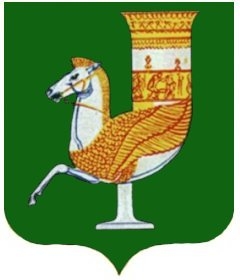 П  О  С  Т  А  Н  О  В  Л  Е  Н  И  Е   АДМИНИСТРАЦИИ   МУНИЦИПАЛЬНОГО  ОБРАЗОВАНИЯ «КРАСНОГВАРДЕЙСКИЙ  РАЙОН»30.08.2023г. № 616с. КрасногвардейскоеО проведении публичных слушаний по проекту распоряжения администрации муниципального образования «Красногвардейский район» «О предоставлении разрешения на условно разрешенный вид использования земельного участка с кадастровым номером 01:03:1100066:42»На основании заявления Чеужева Мадина Махмудовича обратившегося в рабочую группу по проведению публичных слушаний по вопросам градостроительства на территориях поселений, входящих в состав МО «Красногвардейский район», в соответствии со статьями 5.1, 39 и 40 Градостроительного кодекса Российской Федерации, Положением о порядке организации и проведения публичных слушаний по вопросам градостроительной деятельности в муниципальном образовании «Красногвардейский район», утвержденным Решением Совета народных депутатов муниципального образования «Красногвардейский район» от 27.05.2022г. № 273, в целях соблюдения прав человека на благоприятные условия жизнедеятельности, прав и законных интересов правообладателей земельных участков и объектов капитального строительства, распоряжением администрации муниципального образования «Красногвардейский район» от 24.09.2021 г. № 274-р «О создании рабочей группы по проведению публичных слушаний по вопросам градостроительства на территориях поселений, входящих в состав МО «Красногвардейский район», руководствуясь Уставом муниципального образования «Красногвардейский район»ПОСТАНОВЛЯЮ:Назначить проведение публичных слушаний по проекту распоряжения администрации МО «Красногвардейский район» «О предоставлении разрешения на условно разрешенный вид использования земельного участка с кадастровым номером 01:03:1100066:42» (далее – проект распоряжения) с даты опубликования настоящего постановления в газете «Дружба» до дня опубликования заключения о результатах публичных слушаний в установленном порядке, но не более одного месяца (приложение). 2. Информация о порядке и сроках проведения публичных слушаний: Организатор публичных слушаний – рабочая группа по проведению публичных слушаний по вопросам градостроительства на территориях поселений, входящих в состав МО «Красногвардейский район».Срок проведения публичных слушаний – в течении 17 календарных дней со дня опубликования оповещения в газете «Дружба» и на официальном сайте ОМСУ МО «Красногвардейский район» в сети «Интернет» о начале публичных слушаний.Место проведения экспозиции проекта распоряжения - кабинет № 2 отдела архитектуры и градостроительства администрации МО «Красногвардейский район», по адресу: с. Красногвардейское, ул. 50 лет Октября, 31.Срок проведения экспозиции проекта - с 4 сентября 2023 г. по 20 сентября 2023 г.Время посещения экспозиций проекта - в рабочие дни с 09.00 до 13.00 и с 13.48 до 18.00 (в пятницу до 17.00).Материалы проекта размещены на сайте: (amokr.ru).Справочная информация предоставляется по тел. 8(87778)5-23-64.Дата и время проведения собрания для обсуждения проекта - 21 сентября 2023 г. в 15.00 часов.Место проведения собрания - актовый зал администрации МО «Красногвардейский район», расположенный по адресу: с. Красногвардейское, ул. Чапаева, 93.Срок приема предложений и замечаний - до 20 сентября 2023 г. (включительно).3. Участники публичных слушаний, прошедшие в соответствии с частью 12 статьи 5.1. Градостроительного кодекса Российской Федерации идентификацию, имеют право вносить предложения и замечания, касающиеся проекта распоряжения с 4 сентября 2023 г. по 20 сентября 2023 г.:1) посредством официального сайта;2) посредством федеральной государственной информационной системы «Единый портал государственных и муниципальных услуг (функций)».3) в письменной или устной форме в ходе проведения собрания участников публичных слушаний;4) в письменной форме или в форме электронного документа в адрес организатора публичных слушаний;5) посредством записи в книге (журнале) учета посетителей экспозиции проекта.4. Опубликовать настоящее постановление в газете «Дружба» и разместить на официальном сайте ОМСУ МО «Красногвардейский район» в сети «Интернет», на информационных стендах, оборудованных в здании отдела архитектуры и градостроительства администрации МО «Красногвардейский район».5. Контроль за исполнением данного постановления возложить на отдел архитектуры и градостроительства администрации МО «Красногвардейский район».6. Настоящее постановление вступает в силу с момента его подписания.Глава МО «Красногвардейский   район»		                                      Т.И. Губжоков 